ЖИЗНЬ РЯДОВЫХ СИНГАПУРЦЕВ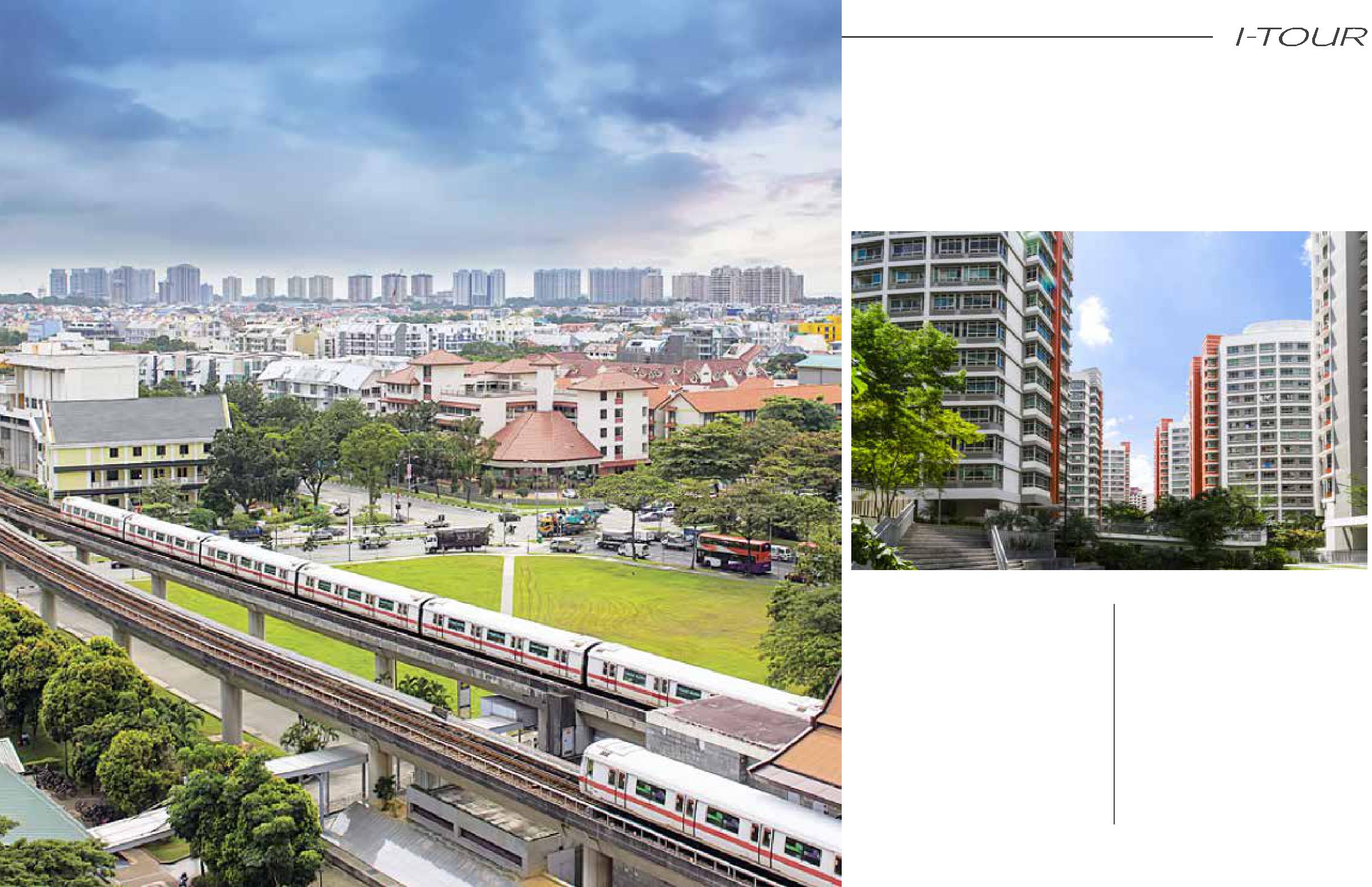 (SINGAPORE EXPERIENCE)РЕКОМЕНДУЕМ ЭТУ ЭКСКУРСИЮ, КАК ОДНУ ИЗ САМЫХ ИНТЕРЕСНЫХ!Хотите узнать побольше оСингапуре? Тогда отправляйтесьна экскурсию, во время которойвы посетите жилой микрорайон,где познакомитесь с жизньюрядовых сингапурцев, увидитемуниципальные жилые комплексыHDB, в которых проживают более80% горожан, а затем прокатитесь наобщественном транспорте. Также увас будет возможность попробоватьместные деликатесы в маленькихкафе, которые являются уникальнойНачало: 10:30особенностью Сингапура.Продолжительность: 3,5 часа